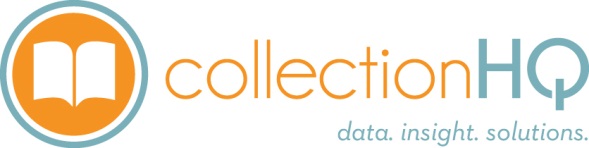 collectionHQ’s New User Interface Goes Live– Latest version of collectionHQ leads the way in Web-based library technology –CHARLOTTE, N.C.,  August 18, 2014 – collectionHQ, the world’s leading collection performance improvement solution that helps libraries better manage their collections, is pleased to announce the release of its latest version, v4.0.Customers can expect a fresh new look and feel when logging into collectionHQ today which incorporates a highly intuitive and powerful user interface, supporting users through each step of the collection management and development process. By harnessing cutting-edge Web technology, some of the features of the latest release are:Ability to create highly-customizable action plans which can be easily manipulated to display evidence in a variety of waysEfficient navigation throughout the site, based on customer feedbackNew “drag and drop” functionalityEnhanced user experience collectionHQ’s Vice President and General Manager, Scott Crawford, said, “This latest release marks a milestone for collectionHQ as the most important release in the history of our product life cycle. This release incorporates the very latest in Web technology, providing our customers the opportunity to customize their collectionHQ experience in a way which fits in with their workflow. As with all collectionHQ releases, the features of v4.0 are a direct result of customer feedback on how to enhance the user experience, while at the same time optimizing the workflow for collection management supported by our product.” For more information about collectionHQ, please visit www.collectionhq.com About collectionHQcollectionHQ is the leading collection performance improvement solution, based on the proven Evidence Based Stock Management (EBSMTM) methodology. Easy to implement, simple to use and extremely cost-effective, collectionHQ delivers repeatable performance improvements for library collections by providing evidence-based analysis, advice and performance monitoring of all collections across all media. It helps libraries save money by improving use of existing inventory and making purchasing more effective by creating evidence-based specifications, which cater to local demand. collectionHQ improves collection performance by identifying local demand and suggesting action plans on how to address this demand – improving the quality of service, demonstrating best value and improving local marketing. collectionHQ is owned by Baker & Taylor, the world’s largest distributor of physical and digital books and entertainment products.Media ContactBaker & TaylorJenny Johnson704-998-3190Jenny.Johnson@baker-taylor.com